                                 Результаты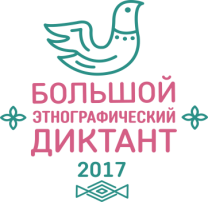 «Большого этнографического диктанта»Идентификационный номерКоличество баллов30.04.00118.530.04.00218.2530.04.00315.2530.04.00415.7530.04.00515.2530.04.00612.7530.04.00714.530.04.0081530.04.0091230.04.01017.2530.04.01115,2530.04.01214,530.04.01319,530.04.0145,7530.04.0152030.04.01618,530.04.0171230.04.018930.04.01914,7530.04.0201430.04.02116,530.04.0221430.04.02324,7530.04.0247,530.04.02521,7530.04.02618,2530.04.02716,530.04.02817,7530.04.02918,2530.04.03012,7530.04.031930.04.03217,7530.04.03315,530.04.03420,530.04.03520,530.04.03611,2530.04.03720,530.04.03821,530.04.0391730.04.04014,7530.04.04118,530.04.0428,2530.04.04318,530.04.0448,2530.04.0451530.04.04616,7530.04.04719,530.04.0481130.04.04910,2530.04.0501430.04.05119,530.04.05220,530.04.05317,530.04.0542130.04.0552030.04.05615,530.04.0571730.04.05820,530.04.05921,2530.04.0601630.04.06111,530.04.06211,7530.04.0631830.04.0641730.04.0662330.04.06715,2530.04.06818,530.04.06919,530.04.07019,530.04.0721730.04.07321,7530.04.07415,530.04.07521,530.04.0762130.04.0779,530.04.0788,530.04.0791630.04.08013